附件2：系统使用状态变更流程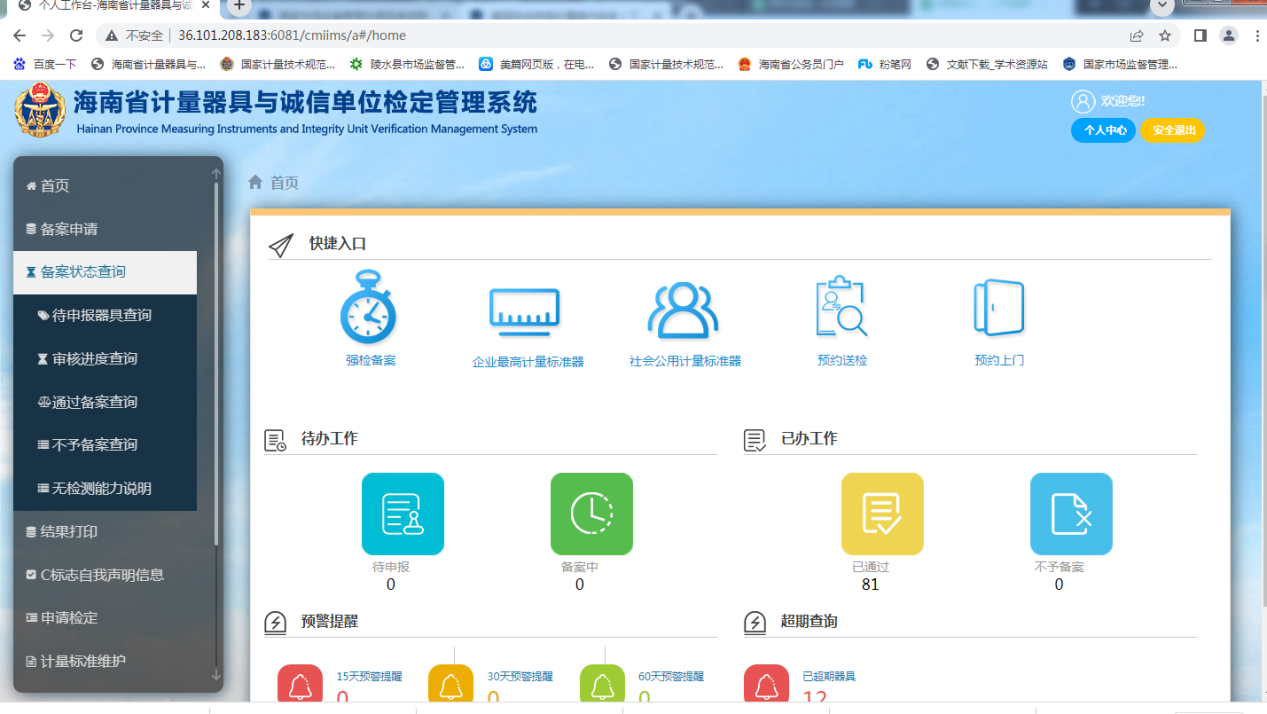 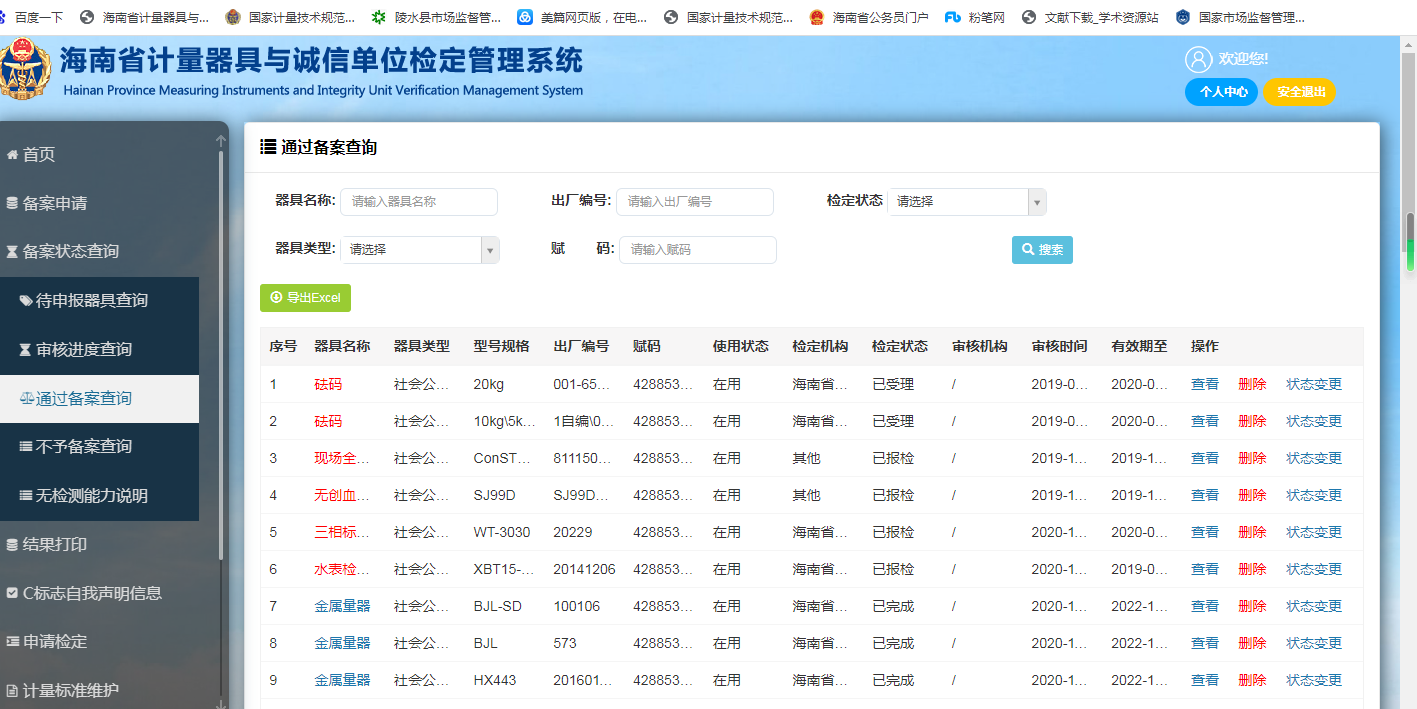 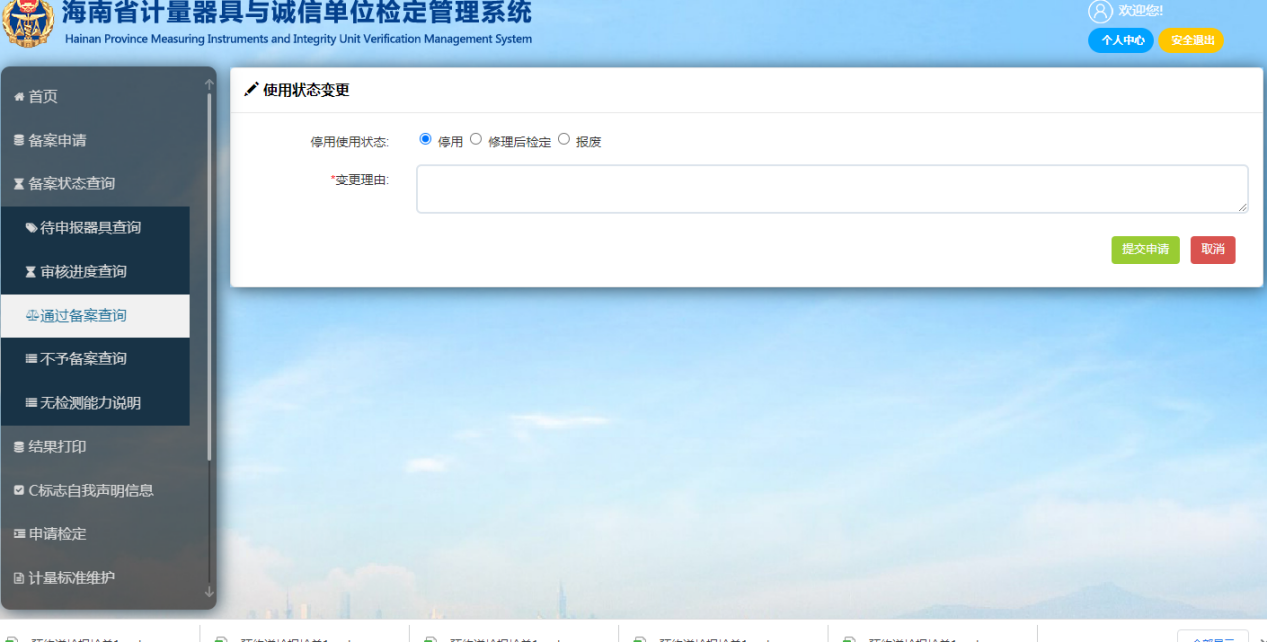 